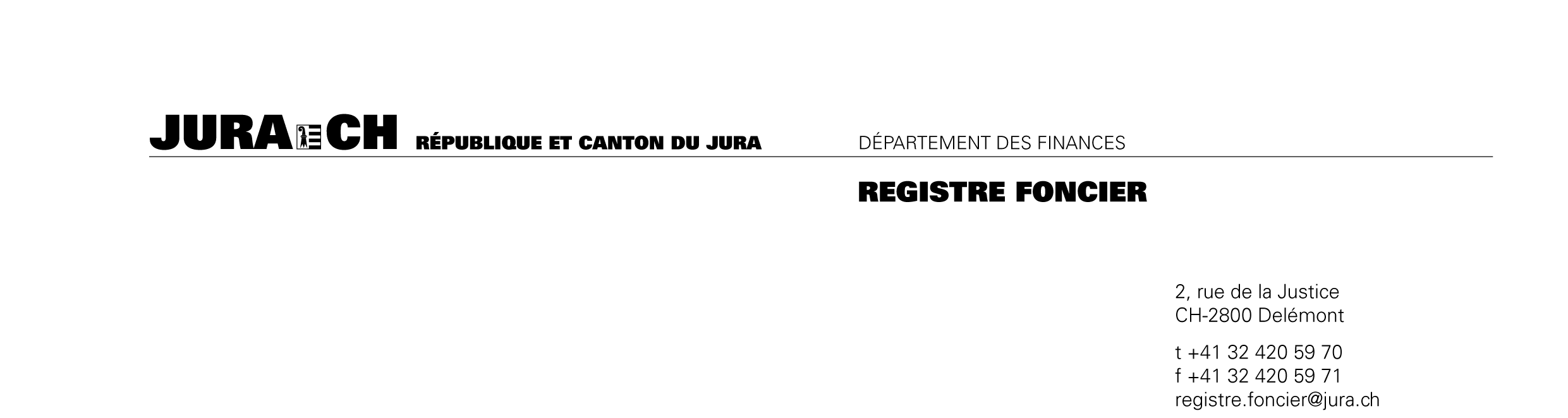 Registre foncier – 2, rue du de , 2800 DelémontDemande d'extraitPropriétaire(s) :			     Requérant (légitimation) :	     Extrait(s) feuillet(s) :		     Lieu et date						Le(s) propriétaire(s) (ou requérant)(Extrait Fr. 20.- + immeubles supplémentaires Fr. 10.- + débours Fr. 3.- : les frais sont identiques dans tous les cas, extrait envoyé ou non)